ĐỀ ÔN TIẾNG ANH LỚP 4  ĐỀ 2 (TỪ 30/3 – 03/ 04/ 2020)Look and write.Read, choose, and circle the correct answer.1……….(                               / there are) a doll on the rug. 2. ……..(   Those are   /   That is) a new table.3. ……..she…..chicken? Yes, she does. (     Do, have        /     Does, have    ) 4……….do we have on Monday? We have English. ( What    /     When)5. What time…..it?  (   is    /   are    )Read and write. Mom: Do you ___________(1) a milkshake, Rosy?Rosy:   _______(2), I do  Mom: Where’s _____________(3)?Rosy: He’s ____________(4)  the tree.Reorder the sentence.Hoa Loi Primary SchoolClass: ………………Name:………………………………………..Review 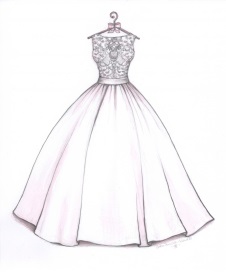 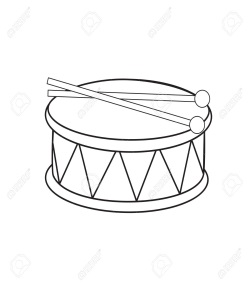 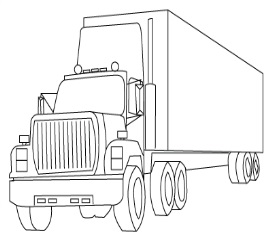 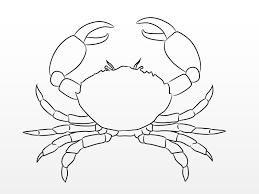 behind/     Yes/         Rosy/        Tim/       have/      under/1.you/have/Do/?/pizza2. he/ does/ sandwich/?/ have3. and/ he / have/ doesn’t/ cake.4. noodles/?/ Do/ you / have5. she/ chicken /has/ lunch/ for.6. I / fish/ and/ have/ rice/dinner/for.7.windows/ how/there/?/are/many8.your/class/name/what/?/’s9. Do/like/you/grapes/?10.there/are/oranges/mangoes/and.11.bananas/have/you/?Do12.Do / you/ have/ pears?